Дидактическая игра: «Поляна эмоций»Предлагаю Вашему вниманию дидактическую игру на развитие эмоциональной сферы детей младшего и среднего дошкольного возраста. Цель игры: Развитие эмоциональной сферы детей дошкольного возраста.Задачи: Знакомить детей с основными видами эмоций.Развивать способность понимать эмоции свои и чужие.Расширять кругозор детей.Развивать зрительное восприятие и внимание.Воспитывать усидчивость.    Работу можно проводить по подгруппам и индивидуально, а также использовать поляну для самостоятельных игр.Варианты игры:Попросить ребенка взять с поляны цветок с той или иной эмоцией.Показать пиктограмму с эмоцией, попросить ребенка показать с такой же эмоцией цветок.Поселить под веселый цветок веселого гнома, под грустный цветок - грустного гнома и т.дПоказать ребенку цветок с определенной эмоцией, попросить изобразить эту эмоцию.Изготовление игры: Распечатала и заламинировала картинки с основными  эмоциями, на клей «Момент кристалл» приклеила их на серединки цветов. Для поляны использовала ДСП. Обтянула самоклейкой, под наклоном дрелью просверлила дырки и посадила цветы.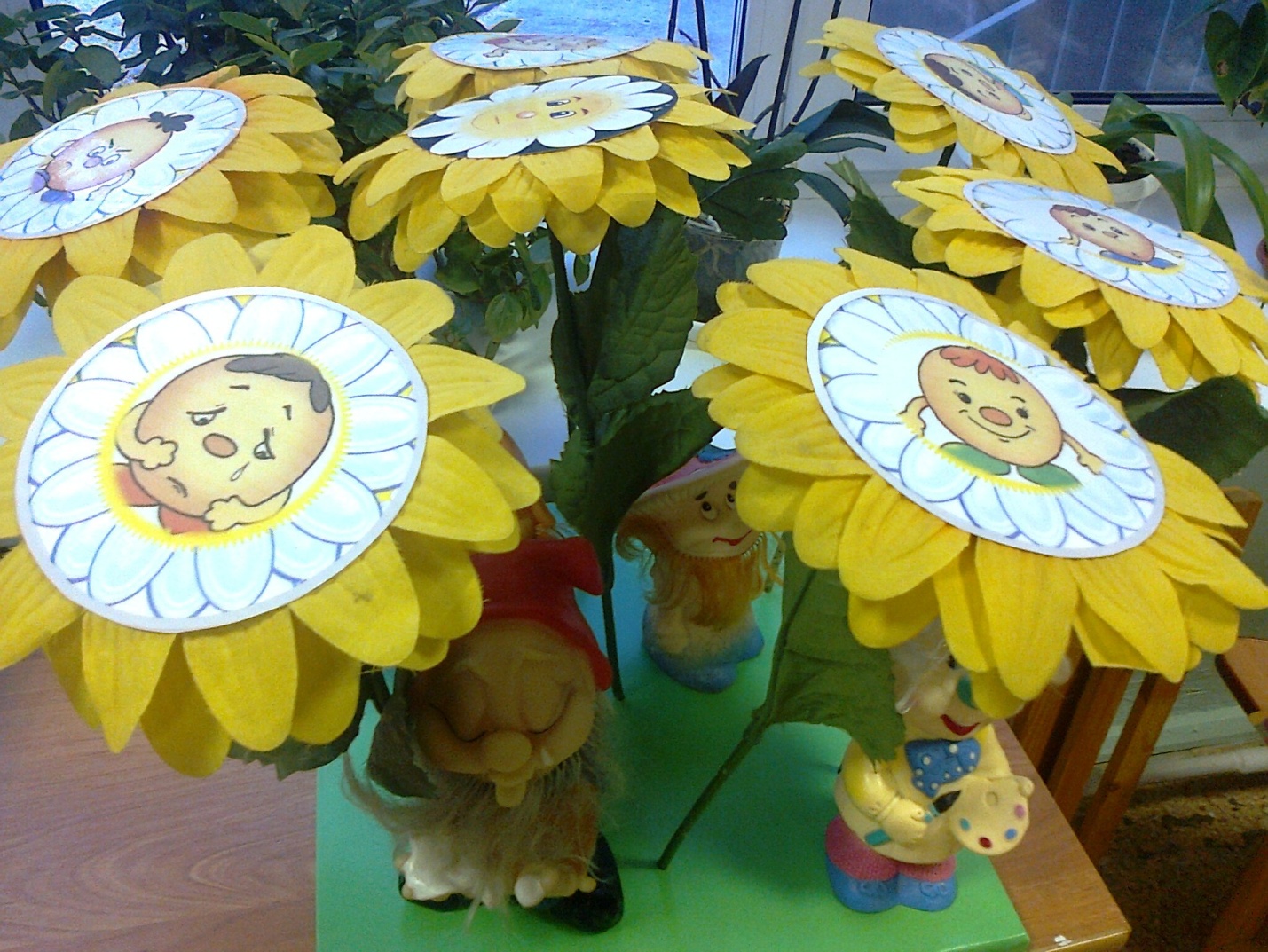 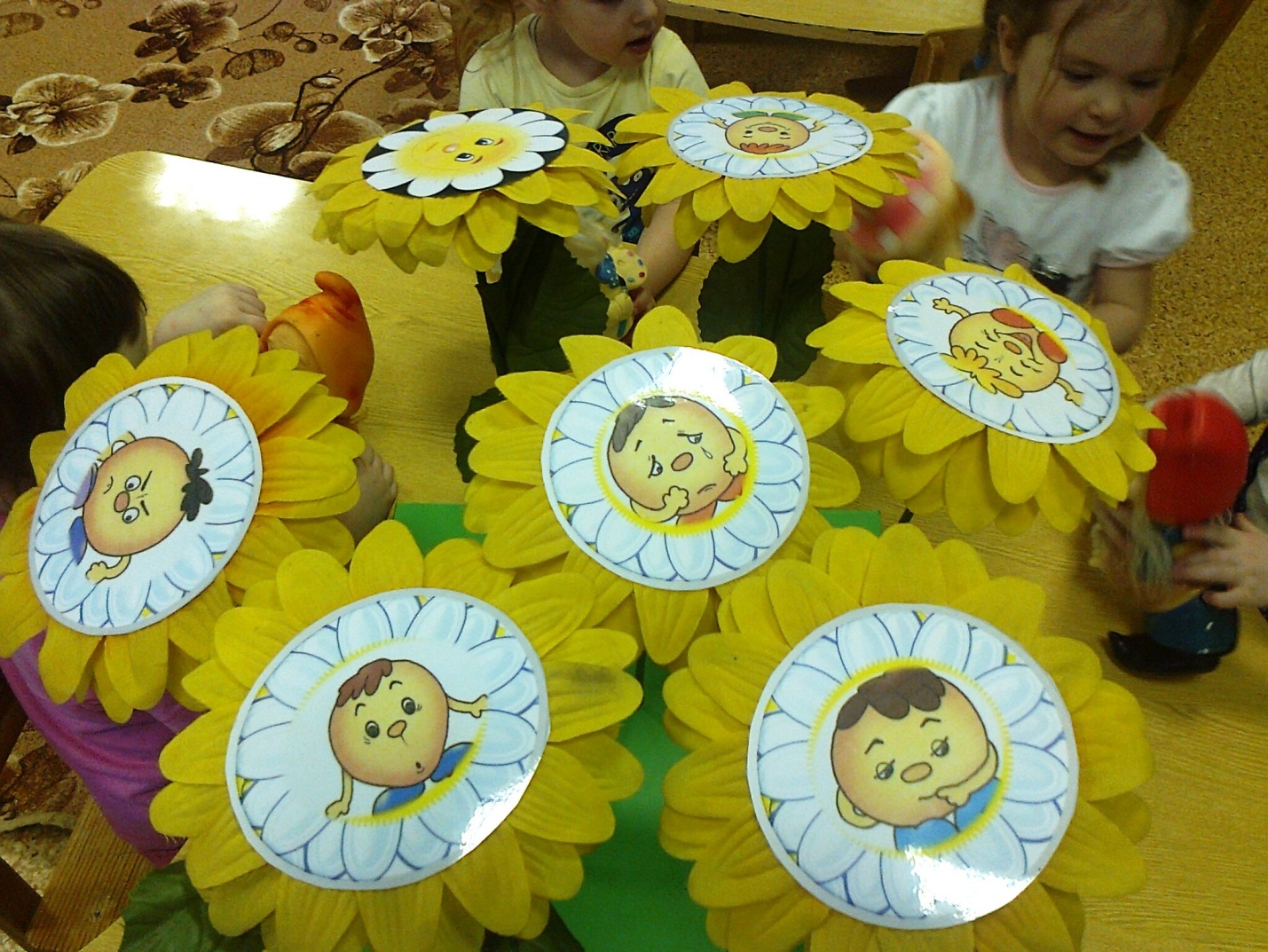 